Městský úřad Kolín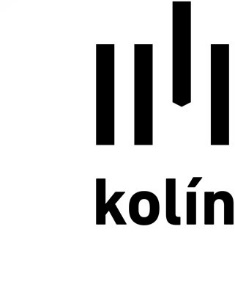 Kancelář úřaduKarlovo náměstí 78, 280 12 Kolín Itel.: +420 321 748 245, fax: +420 321 720 911e-mail: kancelar.uradu@mukolin.czVysvětlení zadávací dokumentace na základě dotazudotaz z prohlídky prostor: „Jakým způsobem bude řešeno zapravení po demontáži původních rozvodů a radiátorů? odpověď: „Požadujeme  po demontáži odstranění původních rozvodů pod úrovní podlahy a v úrovni zdí a začištění – obnovení povrchu podlahy, případně stěn.“S pozdravem Mgr. Monika PohůnkováVedoucí odd. HSVaše čj. (zn.):Číslo jednací:Spisová zn.:Vyřizuje:Telefon:E-mail:KU 9917/2019Monika Pohůnková321 748 272monika.pohunkova@mukolin.czPočet listů:Příloh/listů:10Datum: